ПРЕДМЕТ: Појашњење конкурсне документације за јавну набавку - Услуга Надзорног органа у току извођења радова – Инжењер на Пројекту „Модернизација и реконструкција мађарско-српске железничке пруге на територији Републике Србије, деоница Београд Центар – Стара Пазова“, ЈН број: 10/2019У складу са чланом 63. став 2. и став 3. Закона о јавним набавкама („Службени гласник Републике Србије“, бр. 124/12, 14/15 и 68/15), објављујемо следећи одговор, на питање:ПИТАЊЕ БРОЈ 1Да ли се Огранак страног правног лица са седиштем у Београду сматра чланом групе понуђача у ком страно правно лице учествује, односно да ли је потребно доставити документацију и за Огранак страног правног лица или се она доставља само за страно правно лице_ Уколико је потребно, молимо Вас да наведе коју тачно документацију је неопходно доставити за Огранак страног правног лица. ОДГОВОР НА ПИТАЊЕ БРОЈ 1:Чланом 75. став 1. ЗЈН, прописани су обавезни услови за учешће које мора да испуни сваки понуђач да би могао учествовати у поступку јавне набавке. Поред њих, наручилац може одредити и додатне услове у погледу финансијског, пословног, техничког и кадровског капацитета када је то потребно, као и друге услове водећи рачуна да ти услови не дискриминишу понуђаче и да су у логичкој вези са предметом јавне набавке, све у складу са чланом 76. ЗЈН.Чланом 77. ЗЈН, прописан је начин доказивања испуњености услова из чл. 75. и 76. ЗЈН. Исто је ближе уређено Правилником о обавезним елементима конкурсне документације у поступцима јавних набавки и начину доказивања испуњености услова („Службени гласник РС“, бр. 29/13 и 104/13).Чланом 567. став 1. Закона о привредним друштвима („Службени гласник РС“, бр. 36/2011, 99/2011, 83/2014), прописано је да је огранак привредног друштва (у даљем тексту: огранак) издвојени организациони део привредног друштва преко кога друштво обавља делатност у складу са законом. Ставом 2. истог члана прописано је да огранак нема својство правног лица, а у правном промету иступа у име и за рачун привредног друштва. Ставом 3. наведеног члана прописано је да привредно друштво неограничено одговара за обавезе према трећим лицима које настану у пословању његовог огранка.Чланом 573. став 1. Закона о привредним друштвима, прописано је да је огранак страног привредног друштва његов издвојени организациони део преко кога то друштво обавља делатност у Републици Србији у складу са законом.Имајући у виду наведено, да је огранак страног привредног друштва организациони део привредног друштва преко кога страно привредно друштво обавља делатност у Републици Србији, као и да огранак страног привредног друштва нема статус правног лица, да у правном промету иступа у име и за рачун матичног привредног друштва, мишљења смо да се обавеза доказивања обавезних услова из члана 75. ЗЈН односи пре свега на страно (матично) привредно друштво које у предметном поступку јавне набавке нуди добра, услуге или радове и које на територији Републике Србије послује преко свог основаног огранка. Поред наведеног, страно привредно друштво мора да достави наведене доказе о испуњености услова из члана 75. ЗЈН и за огранак страног привредног друштва, када огранак иступа у његово име и за његов рачун.Мишљења смо да доказивањe додатних услова из члана 76. ЗЈН може вршити страно привредно друштво које у предметном поступку јавне набавке нуди добра, услуге или радове и које на територији Републике Србије послује преко свог основаног огранка, а може и огранак страног привредног друштва.При томе указујемо да је чланом 79. став 9. ЗЈН прописано да ако се у држави у којој понуђач има седиште не издају докази из члана 77. овог закона, понуђач може, уместо доказа, приложити своју писану изјаву, дату под кривичном и материјалном одговорношћу оверену пред судским или управним органом, јавним бележником или другим надлежним органом те државе.Имајући у виду изложено, ЗЈН даје могућност страном понуђачу, уколико се у држави у којој има седиште, не издају исправе које у смислу члана 77. ЗЈН представљају доказе обавезних и додатних услова за учешће у поступку јавне набавке, да достави своју писану изјаву, оверену од стране надлежног судског или управног органа те државе, којом под кривичном и материјалном одговорношћу гарантује да испуњава предметни услов. Наручилац тада овакву изјаву страног понуђача прихвата као одговарајућу замену за тражени доказ. Посебно истичемо, да наручилац може уколико сматра да је неопходно, да провери да ли се заиста у држави у којој страни понуђач има седиште не издаје тражени доказ.ПИТАЊЕ БРОЈ 2У циљу транспарентност спровођења тендерске процедуре, молимо Наручиоца за званичан став да ли су железнички пројекти који се у последњих 5 година финансирају из Руског кредита сматрају пројектима рађеним по ФИДИЦ условима уговора, како би се свим стручњацима који су предложени на позицијама кључних стручњака, а вршили су стручни надзор на пројектима финансираним из Руског кредита, омогућило неометано прибављање потврда од “Инфраструктура железнице Србије“.ОДГОВОР НА ПИТАЊЕ БРОЈ 2:Пројекти који се у последњих 5 година реализују из Руског кредита реализују се у складу са црвеним Фидиком. Признаће се потврде стручних лица који су вршили стручни надзор на предметним пројектима.ПИТАЊЕ БРОЈ 3Молимо Вас да потврдите наше разумевање да се знање енглеског језика за кључне експерте доказује прилагањем једног од доказа наведених у табели из тачке 2.1.ОДГОВОР НА ПИТАЊЕ БРОЈ 3:Да, као  доказ о  знању  енглеског језика, понуђач може  приложити један од  доказа  наведених у  конкурсној  документацији.ПИТАЊЕ БРОЈ 4Конкурсна документација захтева да се за све кључне експерте достави уговор о радном односу, као и пореске пријаве за месец који је претходио месецу објаве позива, односно за фебруар. Сматрамо да захтев за испуњавање услова у периоду који претходи самој објави конкурсне документације, а са којим фирме до тренутка објаве јавне набавке нису могле бити упознате ни на који начин, потпуно супротан члану 10 Закона о јавним набакама, јер се њим директно дискримишу фирме које у фебруару нису имале закључен радни однос са стручњацима тражених профила. У складу са тим, молимо  Наручиоца да у циљу обезбеђивања фер и равноправне конкуренције промени горенаведени захтев тако што ће дозволити да се уговор о радном односу са кључним стручњацима закључи по додели уговора за јавну набавку и на тај начин омогући учешће свих заинтересованих фирми.ОДГОВОР НА ПИТАЊЕ БРОЈ 4:Следи измена  конкурсне документације.ПИТАЊЕ БРОЈ 5Да ли Пружалац услуга обезбеђује, а Наручилац именује Главног пројектанта пројекта за израду Пројекта за извођење (ПЗИ) у складу са чланом 128а Закона о планирању и изградњи?ОДГОВОР НА ПИТАЊЕ БРОЈ 5:Питање није у складу са предметом ЈН, Тим стручног надзора не израђује Пројекат за извођење (ПЗИ) већ врши контролу пројекта за извођење.ПИТАЊЕ БРОЈ 6Молимо да потврдите да ли иста особа може бити именована као део кључног особља (надзорни орган) и као део особља за Контролу Пројекта за извођење?ОДГОВОР НА ПИТАЊЕ БРОЈ 6: Рок за пријаву недостатака за изведене радове почиње да тече по преузимању прве Под-деонице и завршава се 1 (једну) годину након преузимања последње Под-деонице. За уграђену опрему и уређаје важи гарантни рок у складу са условима произвођача, који тече од дана испоруке на Градилиште.ПИТАЊЕ БРОЈ 7Молимо Вас да нас информишете о дужини трајања Периода за отклањање недостатака (Дефецт Нотифицатион Период) која је дефинисана у Комерцијалном Уговору.ОДГОВОР НА ПИТАЊЕ БРОЈ 7: Чланом 62. Комерцијалног уговора дефинисано је отклањање недостатака и гласи:Рок за пријаву недостатака за изведене радове почиње да тече по преузимању прве Под-деонице и завршава се 1 (једну) годину након преузимања последње Под-деонице. За уграђену опрему и уређаје важи гарантни рок у складу са условима произвођача, који тече од дана испоруке на Градилиште.ПИТАЊЕ БРОЈ 8 Имајући у виду обим и комплексност захтева из конкурсне документације, већ настале измене, као и упућени захтев за појашњење поприличног броја питања, а узимајући у обзир велики број нерадних дана у оквиру рока за достављање понуде услед празника у Србији и земљи седишту Понуђача, љубазно Вас молимо да рок за доставу понуда продужите до 27.05.2019 (12 радних дана), како бисте омогућили благовремено прибављање документације захтеване конкурсном документацијом.ОДГОВОР НА ПИТАЊЕ БРОЈ 8:Рок за  достављање понуда је 17.05.2019. године.Измена конкурсне документације и  одговори  даном објављивања чине саставни део  конкурсне документације.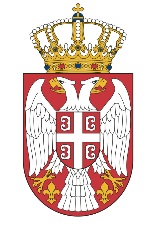   МИНИСТАРСТВО ГРАЂЕВИНАРСТВА,  МИНИСТАРСТВО ГРАЂЕВИНАРСТВА,САОБРАЋАЈА И ИНФРАСТРУКТУРЕСАОБРАЋАЈА И ИНФРАСТРУКТУРЕБрој: 404-02-22/7/2019-02Број: 404-02-22/7/2019-02Датум: 25.04.2019. годинеДатум: 25.04.2019. годинеНемањина 22-26, БеоградНемањина 22-26, Београд